Power Point Slides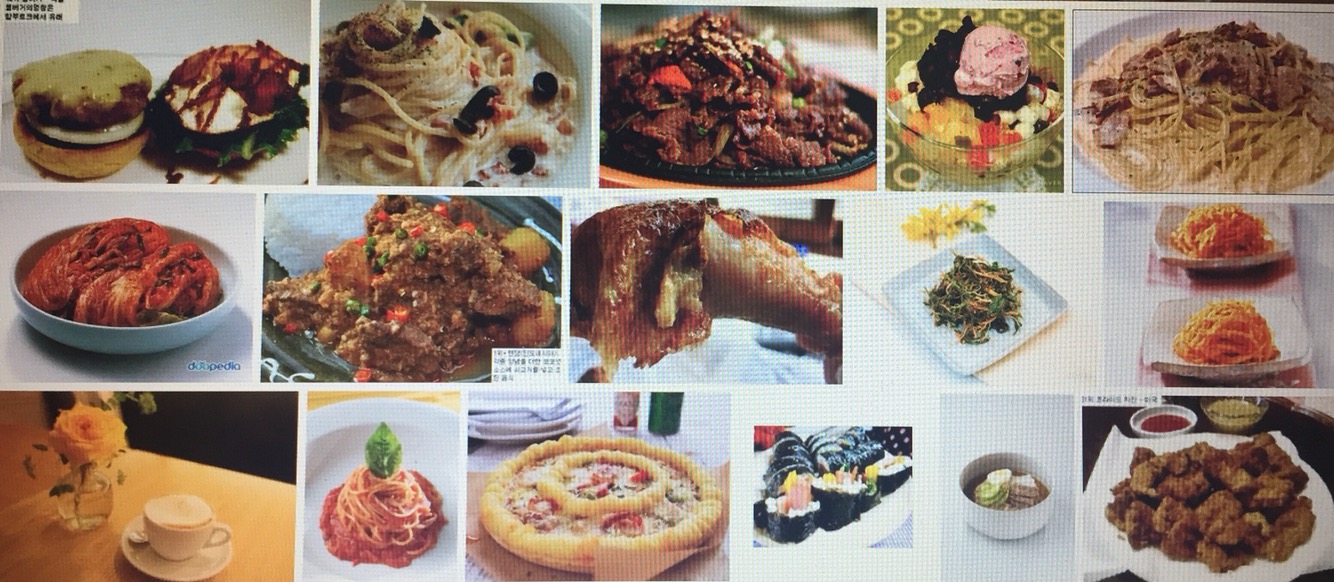 Picture1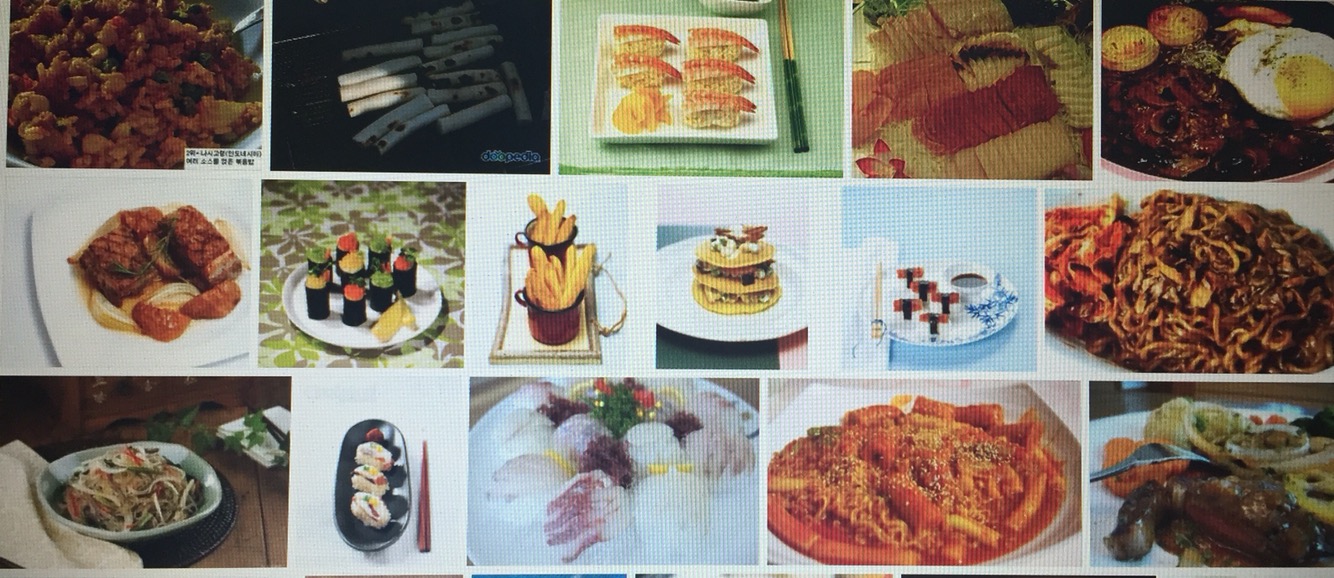 Picture2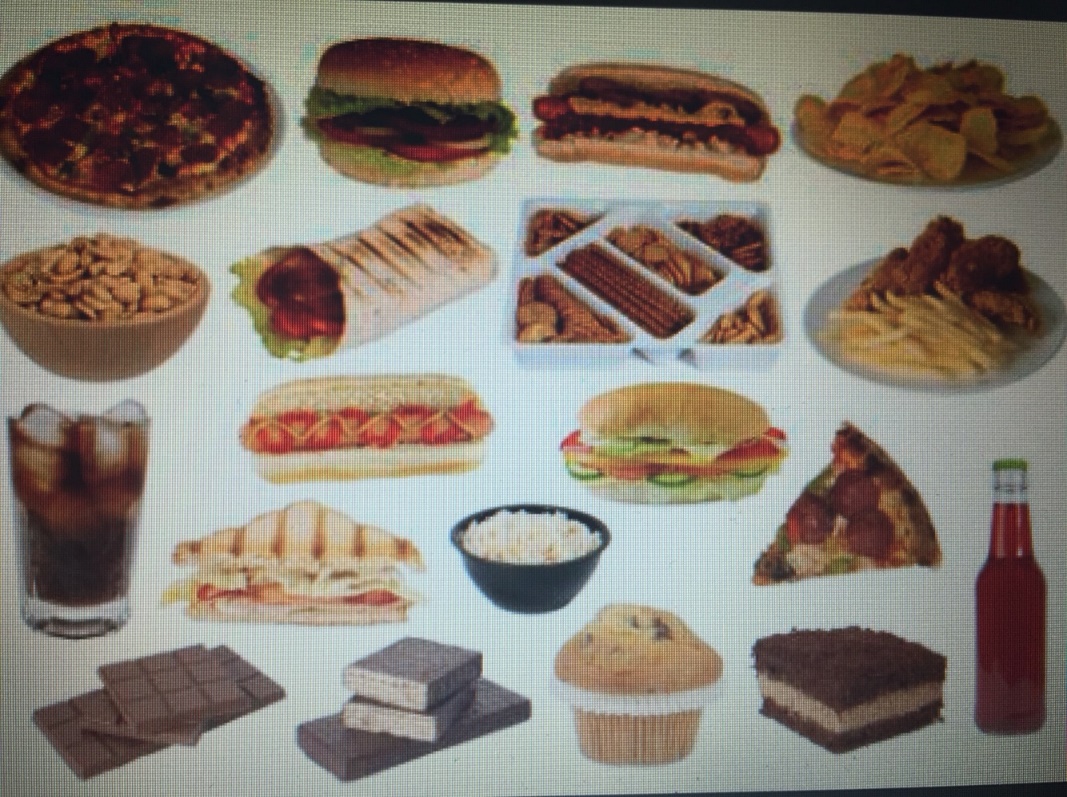 Picture3Healthy Eating Text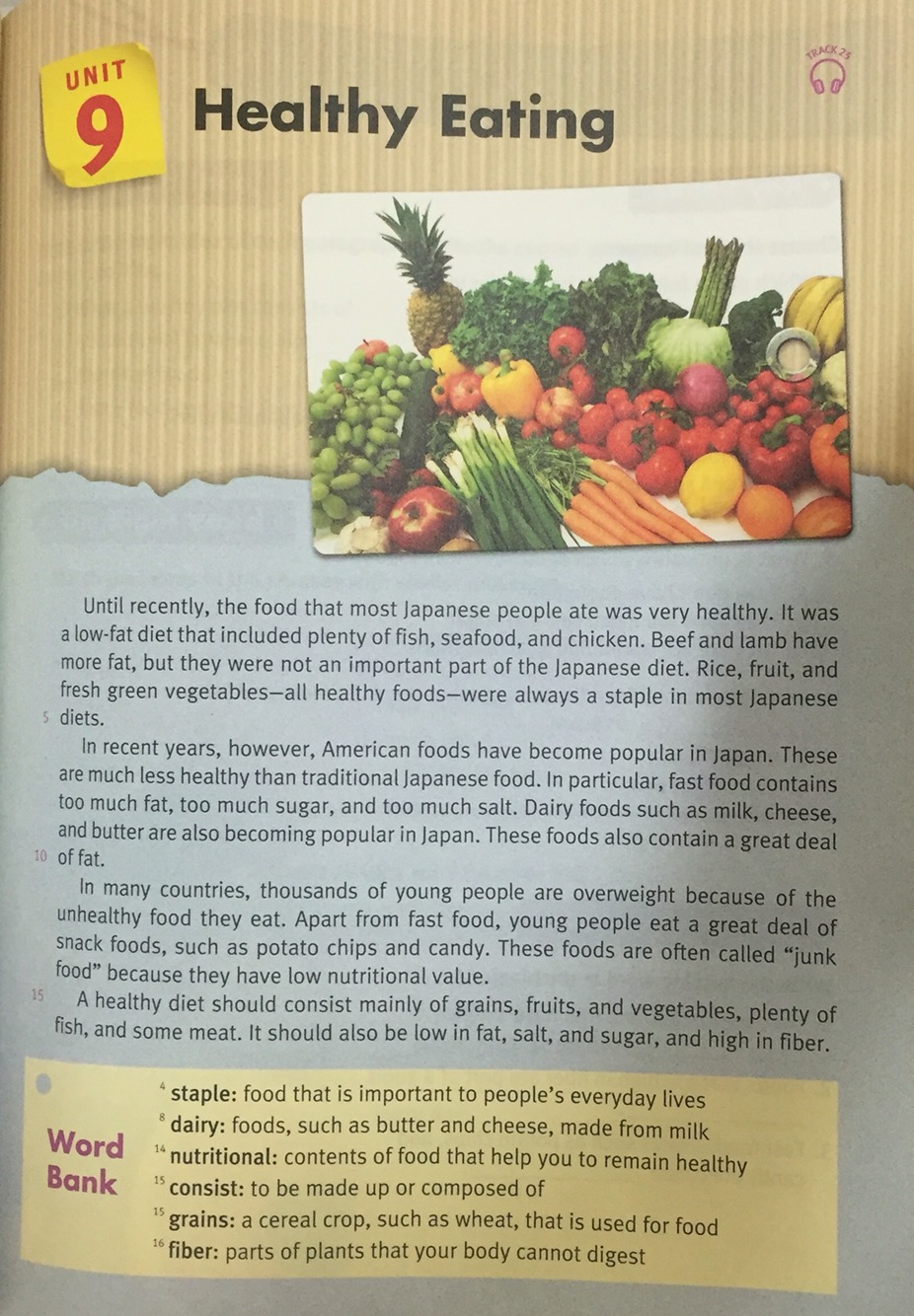 After Reading Worksheet.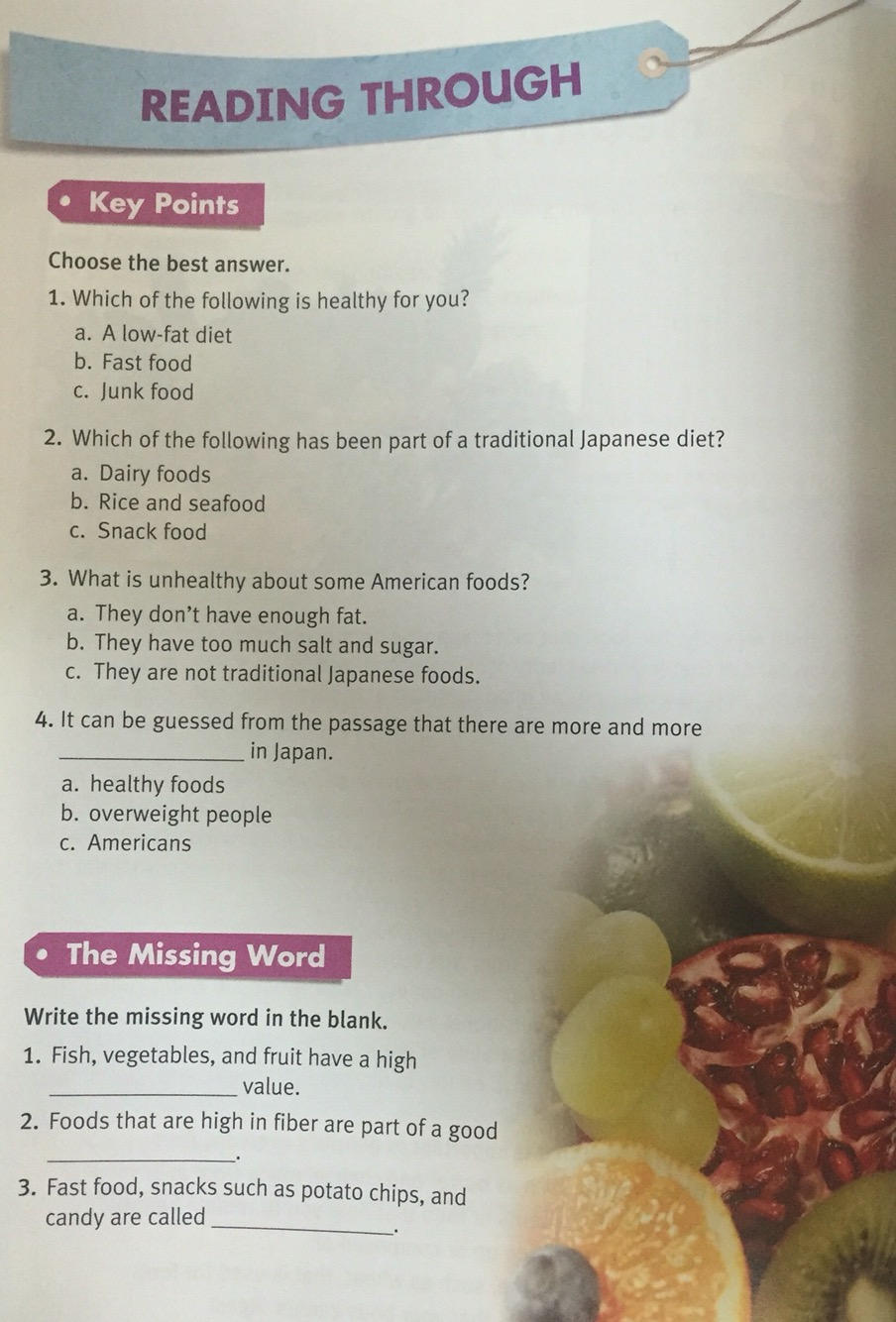 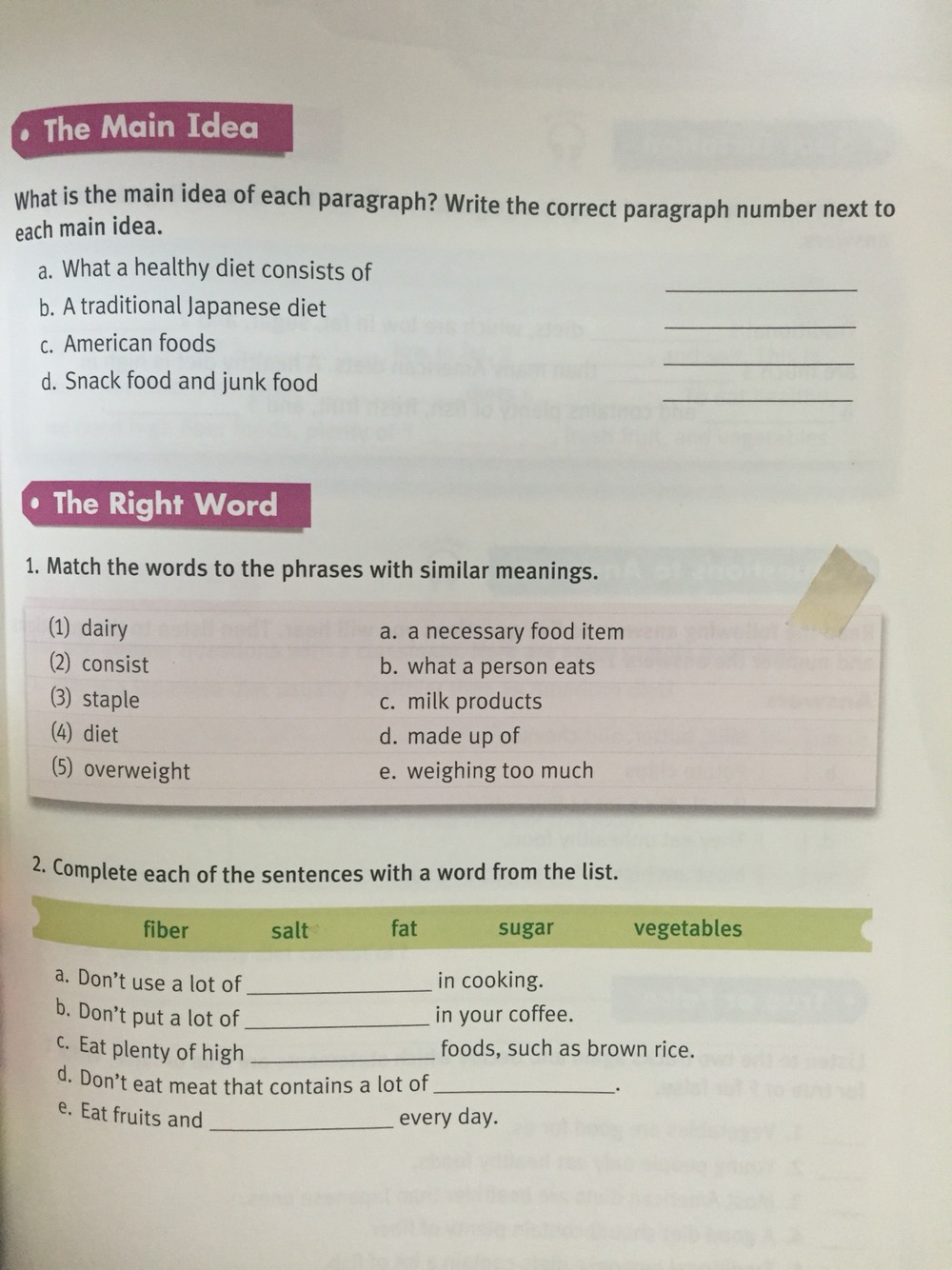  Listening   Speaking   Reading    Grammar   Writing Listening   Speaking   Reading    Grammar   Writing Listening   Speaking   Reading    Grammar   Writing Listening   Speaking   Reading    Grammar   WritingTopic: Healthy EatingTopic: Healthy EatingTopic: Healthy EatingTopic: Healthy EatingInstructor:OliviaStudents Competency Level: IntermediateNumber of Students: 14Lesson Length:50 minutesMaterials:(List the Names of all materials used in the lesson. Materials must be shown at the end of this document)ComputerProjectorOverhead ScreenPower Point Slides:Picture1Picture2Picture3Healthy Eating TextAfter Reading WorksheetMaterials:(List the Names of all materials used in the lesson. Materials must be shown at the end of this document)ComputerProjectorOverhead ScreenPower Point Slides:Picture1Picture2Picture3Healthy Eating TextAfter Reading WorksheetMaterials:(List the Names of all materials used in the lesson. Materials must be shown at the end of this document)ComputerProjectorOverhead ScreenPower Point Slides:Picture1Picture2Picture3Healthy Eating TextAfter Reading WorksheetMaterials:(List the Names of all materials used in the lesson. Materials must be shown at the end of this document)ComputerProjectorOverhead ScreenPower Point Slides:Picture1Picture2Picture3Healthy Eating TextAfter Reading WorksheetAims:(What students will be able to achieve by participating in the activities of the lesson.  (Ss gain or get by doing…)-Improve speaking skills by discussing in pair and group and answering teacher.-Improve listening skills by responding to teacher, questions ICQ-CCQs and listening to other Ss.-Improve writing skills by doing worksheet.-Improve reading skills by reading the text and work sheet.Aims:(What students will be able to achieve by participating in the activities of the lesson.  (Ss gain or get by doing…)-Improve speaking skills by discussing in pair and group and answering teacher.-Improve listening skills by responding to teacher, questions ICQ-CCQs and listening to other Ss.-Improve writing skills by doing worksheet.-Improve reading skills by reading the text and work sheet.Aims:(What students will be able to achieve by participating in the activities of the lesson.  (Ss gain or get by doing…)-Improve speaking skills by discussing in pair and group and answering teacher.-Improve listening skills by responding to teacher, questions ICQ-CCQs and listening to other Ss.-Improve writing skills by doing worksheet.-Improve reading skills by reading the text and work sheet.Aims:(What students will be able to achieve by participating in the activities of the lesson.  (Ss gain or get by doing…)-Improve speaking skills by discussing in pair and group and answering teacher.-Improve listening skills by responding to teacher, questions ICQ-CCQs and listening to other Ss.-Improve writing skills by doing worksheet.-Improve reading skills by reading the text and work sheet.Language Skills:(Lists what activities language skills students will be using by participating in the activities of the lesson.)Reading: (Where did reading occur in the lesson?)Text and worksheetListening:(Where did listening occur in the lesson?)Teacher talk and discussionSpeaking: (Where did speaking occur in the lesson?)Pair work, group work and answering teacherWriting: (Where did writing occur in the lesson?)WorksheetLanguage Skills:(Lists what activities language skills students will be using by participating in the activities of the lesson.)Reading: (Where did reading occur in the lesson?)Text and worksheetListening:(Where did listening occur in the lesson?)Teacher talk and discussionSpeaking: (Where did speaking occur in the lesson?)Pair work, group work and answering teacherWriting: (Where did writing occur in the lesson?)WorksheetLanguage Skills:(Lists what activities language skills students will be using by participating in the activities of the lesson.)Reading: (Where did reading occur in the lesson?)Text and worksheetListening:(Where did listening occur in the lesson?)Teacher talk and discussionSpeaking: (Where did speaking occur in the lesson?)Pair work, group work and answering teacherWriting: (Where did writing occur in the lesson?)WorksheetLanguage Skills:(Lists what activities language skills students will be using by participating in the activities of the lesson.)Reading: (Where did reading occur in the lesson?)Text and worksheetListening:(Where did listening occur in the lesson?)Teacher talk and discussionSpeaking: (Where did speaking occur in the lesson?)Pair work, group work and answering teacherWriting: (Where did writing occur in the lesson?)WorksheetLanguage Systems: (Lists what language systems students will be using by participating in the activities of the lesson.)Phonology: (sound)Teacher talk, PPT, Ss talk, discussionFunction:(situation)Talking about food.Lexis: (meaning)Vocabulary related to food.Grammar:(language structure)Discourse: (communication)DiscussionLanguage Systems: (Lists what language systems students will be using by participating in the activities of the lesson.)Phonology: (sound)Teacher talk, PPT, Ss talk, discussionFunction:(situation)Talking about food.Lexis: (meaning)Vocabulary related to food.Grammar:(language structure)Discourse: (communication)DiscussionLanguage Systems: (Lists what language systems students will be using by participating in the activities of the lesson.)Phonology: (sound)Teacher talk, PPT, Ss talk, discussionFunction:(situation)Talking about food.Lexis: (meaning)Vocabulary related to food.Grammar:(language structure)Discourse: (communication)DiscussionLanguage Systems: (Lists what language systems students will be using by participating in the activities of the lesson.)Phonology: (sound)Teacher talk, PPT, Ss talk, discussionFunction:(situation)Talking about food.Lexis: (meaning)Vocabulary related to food.Grammar:(language structure)Discourse: (communication)DiscussionAssumptions:(What students must already be able to do and what concepts must already be mastered before the lesson in order to achieve the aims of the lesson.)-All Ss have opinion about the topic and have thought about healthy eating.-All Ss will enjoy discussion and sharing their opinions.-All students know what “Junk food” is.Assumptions:(What students must already be able to do and what concepts must already be mastered before the lesson in order to achieve the aims of the lesson.)-All Ss have opinion about the topic and have thought about healthy eating.-All Ss will enjoy discussion and sharing their opinions.-All students know what “Junk food” is.Assumptions:(What students must already be able to do and what concepts must already be mastered before the lesson in order to achieve the aims of the lesson.)-All Ss have opinion about the topic and have thought about healthy eating.-All Ss will enjoy discussion and sharing their opinions.-All students know what “Junk food” is.Assumptions:(What students must already be able to do and what concepts must already be mastered before the lesson in order to achieve the aims of the lesson.)-All Ss have opinion about the topic and have thought about healthy eating.-All Ss will enjoy discussion and sharing their opinions.-All students know what “Junk food” is.Anticipated Errors and Solutions:(What things might go wrong in the lesson and what the solution will be. An SOS activity should also be included)-If Ss may not have ideas. (solution: T gives them little examples.)-If activity lasts too long. (solution: T gives time warning.)-If activity finished too soon. (solution: T gives more time for the discussion.)-If Ss may not understand. (solution: T provides more examples.)-If certain Ss are shy. (solution: T encourages them, give positive feedback.)Anticipated Errors and Solutions:(What things might go wrong in the lesson and what the solution will be. An SOS activity should also be included)-If Ss may not have ideas. (solution: T gives them little examples.)-If activity lasts too long. (solution: T gives time warning.)-If activity finished too soon. (solution: T gives more time for the discussion.)-If Ss may not understand. (solution: T provides more examples.)-If certain Ss are shy. (solution: T encourages them, give positive feedback.)Anticipated Errors and Solutions:(What things might go wrong in the lesson and what the solution will be. An SOS activity should also be included)-If Ss may not have ideas. (solution: T gives them little examples.)-If activity lasts too long. (solution: T gives time warning.)-If activity finished too soon. (solution: T gives more time for the discussion.)-If Ss may not understand. (solution: T provides more examples.)-If certain Ss are shy. (solution: T encourages them, give positive feedback.)Anticipated Errors and Solutions:(What things might go wrong in the lesson and what the solution will be. An SOS activity should also be included)-If Ss may not have ideas. (solution: T gives them little examples.)-If activity lasts too long. (solution: T gives time warning.)-If activity finished too soon. (solution: T gives more time for the discussion.)-If Ss may not understand. (solution: T provides more examples.)-If certain Ss are shy. (solution: T encourages them, give positive feedback.)References:References:References:References:Lead-Inor Pre-Task Part (Warm-Up Part to activate and create interest in the lesson.)Lead-Inor Pre-Task Part (Warm-Up Part to activate and create interest in the lesson.)Lead-Inor Pre-Task Part (Warm-Up Part to activate and create interest in the lesson.)Lead-Inor Pre-Task Part (Warm-Up Part to activate and create interest in the lesson.)Materials: (List the Names of all materials used in the Lead-Inor Pre-Task Partof the lesson. Materials must be shown at the end of this document)ComputerProjectorOverhead ScreenPower Point Slides:Picture1Materials: (List the Names of all materials used in the Lead-Inor Pre-Task Partof the lesson. Materials must be shown at the end of this document)ComputerProjectorOverhead ScreenPower Point Slides:Picture1Materials: (List the Names of all materials used in the Lead-Inor Pre-Task Partof the lesson. Materials must be shown at the end of this document)ComputerProjectorOverhead ScreenPower Point Slides:Picture1Materials: (List the Names of all materials used in the Lead-Inor Pre-Task Partof the lesson. Materials must be shown at the end of this document)ComputerProjectorOverhead ScreenPower Point Slides:Picture1Time:Classroom Set Up:Student Activity and Goals:Teacher Procedure &Instructions:1min3min3 minWholeWholeS-WSs greet the teacher.Ss listen to teacher and see the screen. Ss share their experience.Greeting.Show pictures of food.Tell Ss food looks delicious.Tell Ss of food that T eats when T feels happy or sad.Ask Ss what they like to eat when they are happy or sad.Transition- Let’s look at the picture.Pre-Activity or Task Familiarization Part (Presentation Part Presenting the language structure to be covered in the lesson. Prepares students for the communication activity.)Pre-Activity or Task Familiarization Part (Presentation Part Presenting the language structure to be covered in the lesson. Prepares students for the communication activity.)Pre-Activity or Task Familiarization Part (Presentation Part Presenting the language structure to be covered in the lesson. Prepares students for the communication activity.)Pre-Activity or Task Familiarization Part (Presentation Part Presenting the language structure to be covered in the lesson. Prepares students for the communication activity.)Materials: (List the Names of all materials used in the Pre-Activity or Task Familiarization Part of the lesson. Materials must be shown at the end of this document)ComputerProjectorOverhead ScreenPower Point Slides:Picture2Picture3Materials: (List the Names of all materials used in the Pre-Activity or Task Familiarization Part of the lesson. Materials must be shown at the end of this document)ComputerProjectorOverhead ScreenPower Point Slides:Picture2Picture3Materials: (List the Names of all materials used in the Pre-Activity or Task Familiarization Part of the lesson. Materials must be shown at the end of this document)ComputerProjectorOverhead ScreenPower Point Slides:Picture2Picture3Materials: (List the Names of all materials used in the Pre-Activity or Task Familiarization Part of the lesson. Materials must be shown at the end of this document)ComputerProjectorOverhead ScreenPower Point Slides:Picture2Picture3Time:Classroom Set Up:Student Activity and Goals:Teacher Procedure &Instructions:2min2minWholeWholeSs look at the screen, listen what T says and answer to T.Ss listen what T says.Show PPT slides.Let Ss to choose healthy and unhealthy food from pictures.Show pictures of junk food and explain the word “Junk food”..Transition- Let’s read the text.Main Activity or Task Realization Part(Practice to Production Part Teacher lead practice of the language presented and move to communication based more student centered activity)Main Activity or Task Realization Part(Practice to Production Part Teacher lead practice of the language presented and move to communication based more student centered activity)Main Activity or Task Realization Part(Practice to Production Part Teacher lead practice of the language presented and move to communication based more student centered activity)Main Activity or Task Realization Part(Practice to Production Part Teacher lead practice of the language presented and move to communication based more student centered activity)Materials: (List the Names of all materials used in the Main Activity or Task Realization Partof the lesson. Materials must be shown at the end of this document)Healthy Eating TextAfter Reading Work Sheet:Materials: (List the Names of all materials used in the Main Activity or Task Realization Partof the lesson. Materials must be shown at the end of this document)Healthy Eating TextAfter Reading Work Sheet:Materials: (List the Names of all materials used in the Main Activity or Task Realization Partof the lesson. Materials must be shown at the end of this document)Healthy Eating TextAfter Reading Work Sheet:Materials: (List the Names of all materials used in the Main Activity or Task Realization Partof the lesson. Materials must be shown at the end of this document)Healthy Eating TextAfter Reading Work Sheet:Time:Classroom Set Up:Student Activity and Goals:Teacher Procedure &Instructions:6min2min1min8min4minWholeWholeIndividualPair workWholeSs listen to T. Receive text and read it carefully. Ask questions as needed.Ss shair their thoughts with class.Ss get the worksheet.Read and complete the worksheet with partner. Ss ask some questions if they don’t know some words and can’t understand meaning.Listen to T and check the answers. Introduce Healthy Eating text and hand out the text. Ask Ss to read the text carefully and use questions to increase interest in the text.Ask Ss to share their thoughts about the text and facilitate classroom discussion and feedback.Hand out worksheet. Put Ss in pairs to complete worksheet together.Let Ss read and complete the work sheet in pairs, Facilitate S-T, S-S interactions.Check Ss answers of the worksheet and tell right answers. Give positive feedback.Transition: Let’s do an interesting activity.Post Activity or Post Task Part (Wrap-Up Part Close the Lesson on a high note to and consolidate language learned in a communication based activity new situation.)Post Activity or Post Task Part (Wrap-Up Part Close the Lesson on a high note to and consolidate language learned in a communication based activity new situation.)Post Activity or Post Task Part (Wrap-Up Part Close the Lesson on a high note to and consolidate language learned in a communication based activity new situation.)Post Activity or Post Task Part (Wrap-Up Part Close the Lesson on a high note to and consolidate language learned in a communication based activity new situation.)Materials: (List the Names of all materials used in the Post Activity or Post Task Part of the lesson. Materials must be shown at the end of this document)Board and MarkersMaterials: (List the Names of all materials used in the Post Activity or Post Task Part of the lesson. Materials must be shown at the end of this document)Board and MarkersMaterials: (List the Names of all materials used in the Post Activity or Post Task Part of the lesson. Materials must be shown at the end of this document)Board and MarkersMaterials: (List the Names of all materials used in the Post Activity or Post Task Part of the lesson. Materials must be shown at the end of this document)Board and MarkersTime:Classroom Set Up:Student Activity and Goals:Teacher Procedure Instructions:2min10min5min1minGroupGroupG-WWholeSs listen to T.Ss share their opinions and make the choice as a group.Ss have a talk in front of the class. Other Ss listen and share opinion.Ss listen an say goodbyeIntroduce the activity and set groups.Let Ss discuss and choose best 5 Korean food and worst 5 Korean food to foreigners in group.Facilitate Ss interactions.Ask Ss to present their choices. Listen to Ss and give positive feedback.Thank Ss for active participation and congratulate on their improvement